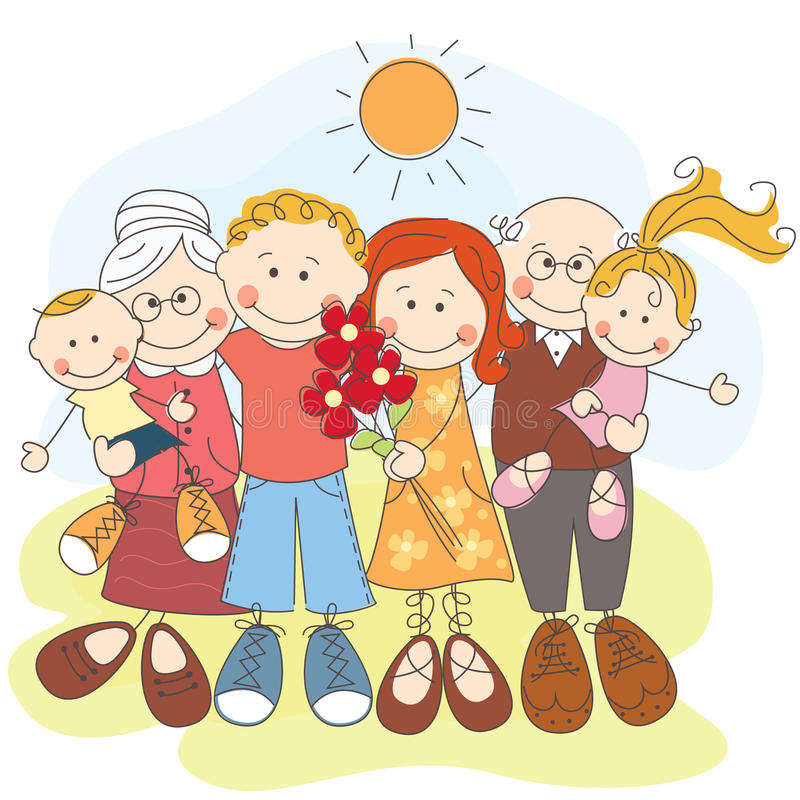 CZWARTEK   21.05.2020R –  Z RODZINĄ NAJLEPIEJhttps://www.youtube.com/watch?time_continue=50&v=8HozqzBRUec&feature=emb_title –WESOŁE POWITANIE ZAGADKI SŁUCHOWE  „Co słychać w domu”Nagranie odgłosów np.:- urządzeń kuchennych itd.https://www.youtube.com/watch?v=d0HYSGTVOOkhttps://www.youtube.com/watch?v=Tt_6x_NTCHwDzieci próbują odgadnąć, co usłyszały.WF W DOMU – POĆWICZCIE Z RODZICAMI I RODZEŃSTWEM - https://www.youtube.com/watch?v=1JE_-hP1omoKarta pracy  cz. 4 str.27. rozpoznawanie umiejętności rozpoznawania liter i czytania prostych wyrazówrozwijanie koordynacji wzrokowo- ruchowejćwiczenie umiejętności grafomotorycznychczytania zdań, kolorowanie ramek prawidłowych podpisów ilustracjiKarta pracy  cz. 4 str.27. a.Doskonalenie sprawności małej motorykiwyklejanie obrazka kawałeczkami kolorowego papieruPiosenka „Moja wesoła rodzinka” https://www.youtube.com/watch?v=9CAEhPUDlA4MOJA WESOŁA RODZINKAMoja wesoła rodzinkaMy rodzinę dobrą mamy,zawsze razem się trzymamy!I choć czasem czas nas goni,My jak palce jednej dłoni!Mama, tata, siostra, bratI ja – to mój mały świat!Dużo słońca, czasem grad –To wesoły jest mój świat!Mama zawsze kocha czule,ja do mamy się przytulę,w bólu, żalu i rozterce,bo mam mama wielkie serce!Mama, tata, siostra, bratI ja – to mój mały świat!Dużo słońca, czasem grad –To wesoły jest mój świat!Z tatą świetne są zabawy,z nim świat robi się ciekawy!Tata ma pomysłów wiele,jest najlepszym przyjacielem!Mama, tata, siostra, bratI ja – to mój mały świat!Dużo słońca, czasem grad –To wesoły jest mój świat!Gdy napsocę i nabroję,stoję w kącie, bo się boję!Tata skarci, pożałuje,a mamusia pocałuje!Mama, tata, siostra, bratI ja – to mój mały świat!Dużo słońca, czasem grad –To wesoły jest mój świat!Kiedy nie mam taty, mamy,wszyscy sobie pomagamy!I choć sprzątać nie ma komu,jest wesoło w naszym domu!Mama, tata, siostra, bratI ja – to mój mały świat!Dużo słońca, czasem grad –To wesoły jest mój świat!UŁÓŻ NAPISY MAMA , TATA  Z ROZSYPANKI LITEROWEJ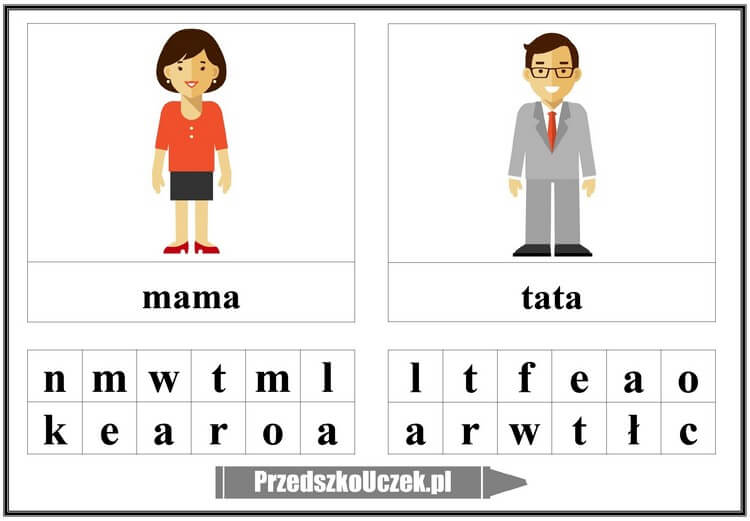 UZUPEŁNIJ RAZEM Z RODZICEM DRZEWO GENEALOGICZNE SWOJEJ RODZINY WEDŁUG INSTRUKCJI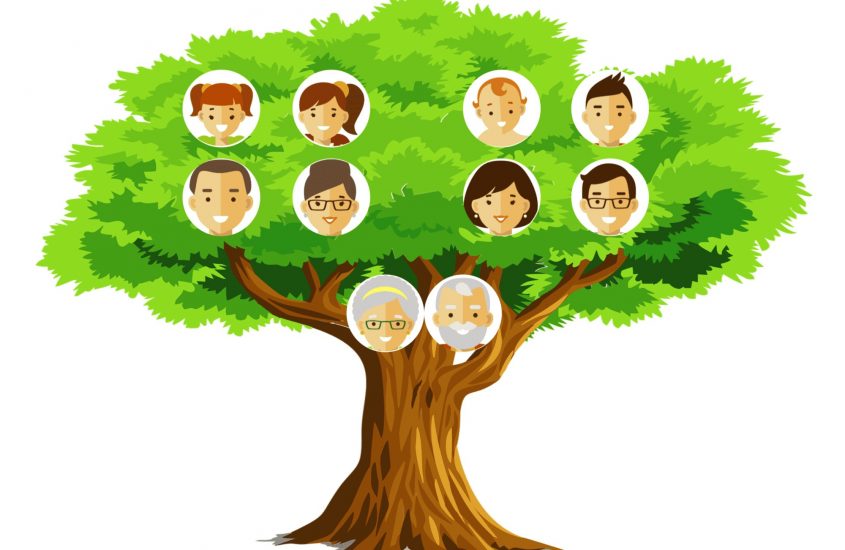 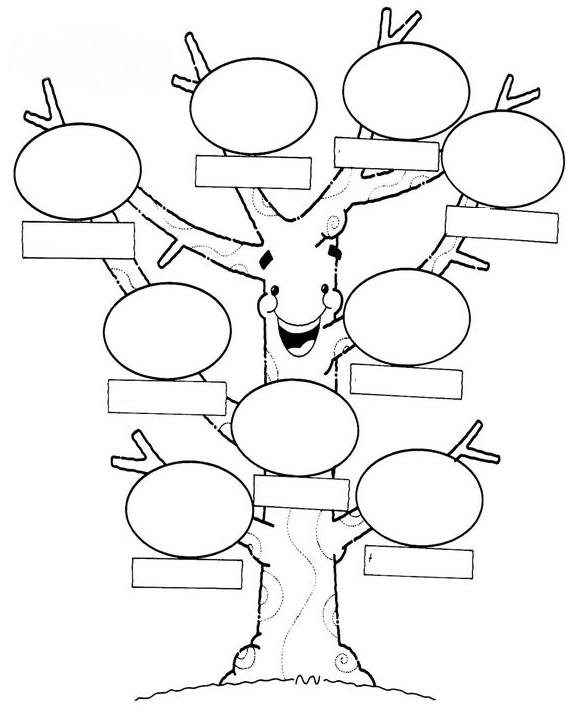 